Об утверждении Порядка и сроков  формирования перечней муниципальных земельных участков, предназначенных для предоставления отдельным категориям гражданВ соответствии с пп.7 ст.39.5, п.2 ст.39.19 Земельного Кодекса Российской Федерации, распоряжением Президента Российской Федерации от 06.06.2023 года №174-рп «О дополнительных мерах социальной поддержки военнослужащих, лиц, заключивших контракт о пребывании в добровольческом формировании, содействующем выполнению задач, возложенных на Вооруженные силы Российской Федерации, лиц, проходящих службу в войсках национальной гвардии Российской Федерации, и членов их семей», Законом Чувашской Республики № 82 от 21.11.2023 года «О предоставлении земельных участков отдельным категориям граждан в собственность бесплатно на территории Чувашской Республики» Собрание депутатов Мариинско-Посадского муниципального округа решило:1. Утвердить прилагаемый Порядок и сроки формирования перечней муниципальных земельных участков, предназначенных для предоставления отдельным категориям граждан.2.  Контроль за выполнением настоящего решения возложить на отдел земельных  и имущественных отношений Мариинско-Посадского муниципального округа Чувашской Республики.3. Настоящее постановление вступает в силу после его официального опубликования в периодическом печатном издании «Посадский вестник» и подлежит размещению на официальном сайте Мариинско-Посадского муниципального округа в информационно-телекоммуникационной сети «Интернет».Председатель Собрания депутатовМариинско-Посадского муниципального округа                                              М. В. Яковлева                                                 Порядок и сроки  формирования перечней муниципальных земельных участков, предназначенных для предоставления отдельным категориям гражданОбщие положенияНастоящий Порядок устанавливает процедуру и сроки формирования перечня земельных участков, находящихся в муниципальной собственности Мариинско-Посадского муниципального округа Чувашской Республики, предназначенных для предоставления в собственность бесплатно отдельным категориям граждан, в соответствии с Законом Чувашской Республики № 82 от 21.11.2023 года «О предоставлении земельных участков отдельным категориям граждан в собственность бесплатно на территории Чувашской Республики» (далее – Закон).       Земельные участки для целей, установленных Законом, формируются в соответствии с законодательством Российской Федерации и законодательством Чувашской Республики и подлежат включению в перечень земельных участков, находящихся в муниципальной собственности Мариинско-Посадского муниципального округа Чувашской Республики, предназначенных для предоставления в собственность бесплатно: - военнослужащим, лицам, заключившим контракт о пребывании в добровольческом формировании, содействующем выполнению задач, возложенных на Вооруженные Силы Российской Федерации, и лицам, проходящим (проходившим) службу в войсках национальной гвардии Российской Федерации и имеющим специальные звания полиции, удостоенным звания Героя Российской Федерации или награжденным орденами Российской Федерации за заслуги, проявленные в ходе участия в специальной военной операции, и являющимся ветеранами боевых действий (далее – участник специальной военной операции); - членам семей военнослужащих и лиц, погибших (умерших) вследствие увечья (ранения, травмы, контузии) или заболевания, полученных ими в ходе участия в специальной военной операции (далее – член (члены) семьи погибшего (умершего) участника специальной военной операции),  (далее - перечень земельных участков) для индивидуального жилищного строительства, личного подсобного хозяйства.   1.  Формирование земельных участков, предназначенных для предоставления указанным в пункте 2 настоящего Порядка лицам в собственность бесплатно, осуществляется отделом земельных и имущественных отношений  администрации Мариинско-Посадского муниципального округа Чувашской Республики (далее также - уполномоченный орган) исходя из наличия земельных участков, не занятых зданиями, сооружениями и не обремененных правами третьих лиц, в соответствии с документами территориального планирования, правилами землепользования и застройки, документацией по планировке территории, землеустроительной документацией.По мере формирования земельных участков уполномоченный орган осуществляет формирование перечня земельных участков и не позднее 15 рабочих дней со дня получения кадастрового плана земельного участка, подготовку и внесение в установленном порядке проекта постановления главы Мариинско-Посадского муниципального округа Чувашской Республики об утверждении перечня земельных участков либо о внесении в него изменений.
    3. Перечень земельных участков должен содержать характеристики земельных участков, включая их местоположение, адрес, кадастровые номера, площадь и вид разрешенного использования земельного участка.
     4. Утвержденный администрацией Мариинско-Посадского муниципального округа Чувашской Республики перечень земельных участков, а также изменения к нему подлежат опубликованию в периодическом печатном издании «Посадский вестник», а также размещению на официальном сайте администрации Мариинско-Посадского муниципального округа Чувашской Республики .Чăваш  РеспубликинСĕнтĕрвăрри муниципаллă округĕн депутатсен ПухăвĕЙ Ы Ш Ă Н У№Сĕнтĕрвăрри хули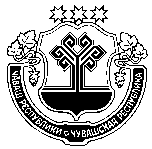 Чувашская  РеспубликаСобрание депутатов Мариинско-Посадскогомуниципального округа Р Е Ш Е Н И Е 27.03.2024  № 26/5г. Мариинский  Посад